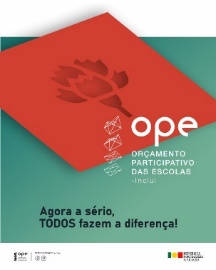 ORÇAMENTO PARTICIPATIVO DAS ESCOLAS 2024Agora a sérioTodos fazem a diferença!Ficha de inscrição de propostaOs alunos do 3.º ciclo do ensino básico e do ensino secundário vão poder decidir quais as melhorias a introduzir nos seus estabelecimentos de ensino, de uma forma democrática, no âmbito do Orçamento Participativo das Escolas regulado pelo Despacho n.º 436-A/2017, de 6 de janeiro.DADOS DA CANDIDATURA  (a preencher pelos proponentes)Nome da Escola:      Nome da Proposta:         Descrição sucinta (até 1000 carateres) (devem referir expressamente a sua compatibilidade com outras medidas em curso na escola e a sua exequibilidade com a dotação local atribuída ao orçamento participativo):            Orçamento:         €Data de apresentação da proposta nos serviços administrativos: ___ /__/2024DADOS DO(S) PROPONENTE(S)(ideia individualmente ou em grupo, máximo de 5 Proponentes)Proponente 1 (NOME):             Nº processo:           Assinatura: ___________________________________________________________________Proponente 2 (NOME):            Nº processo:           Assinatura: ___________________________________________________________________Proponente 3 (NOME):             Nº processo:           Assinatura: ___________________________________________________________________Proponente 4 (NOME):             Nº processo:           Assinatura: ___________________________________________________________________Proponente 5 (NOME):             Nº processo:           Assinatura: ___________________________________________________________________Depois de preenchida a ficha deverá ser entregue na Direção da AEJA / Coordenação da EBPS.ORÇAMENTO PARTICIPATIVO DAS ESCOLAS - 2024APOIANTES | SUBSCRITORESAPOIANTES DA CANDIDATURA (a preencher pelos SUBSCRITORES | mínimo de 5% do total de alunos do 3CEB e/ou Sec.) Subscritor 1 (NOME):              Nº processo:            Assinatura: ___________________________________________________________________Subscritor 2 (NOME):             Nº processo:           Assinatura: ___________________________________________________________________Subscritor 3 (NOME):             Nº processo:           Assinatura: ___________________________________________________________________Subscritor 4 (NOME):             Nº processo:            Assinatura: ___________________________________________________________________Subscritor 5 (NOME):              Nº processo:            Assinatura: ___________________________________________________________________Subscritor 6 (NOME):              Nº processo:           Assinatura: ___________________________________________________________________Subscritor 7 (NOME):             Nº processo:           Assinatura: ___________________________________________________________________Subscritor 8 (NOME):              Nº processo:           Assinatura: ___________________________________________________________________Subscritor 9 (NOME):              Nº processo:           Assinatura: ___________________________________________________________________Subscritor 10 (NOME):            Nº processo:           Assinatura: ___________________________________________________________________Subscritor 11 (NOME):             Nº processo:            Assinatura: ___________________________________________________________________Subscritor 12 (NOME):             Nº processo:           Assinatura: ___________________________________________________________________Subscritor 13 (NOME):             Nº processo:           Assinatura: ___________________________________________________________________Subscritor 14(NOME):             Nº processo:           Assinatura: ___________________________________________________________________Subscritor 15 (NOME):            Nº processo:           Assinatura: ___________________________________________________________________Subscritor 16 (NOME):             Nº processo:           Assinatura: ___________________________________________________________________